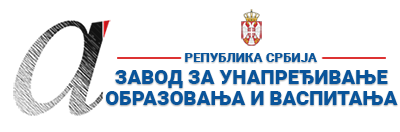 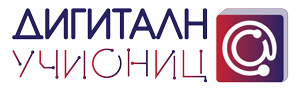 ПРИПРЕМА ЗА ЧАС*Уз припрему за час пожељно је приложити и презентацију коришћену за реализацију часа (уколико је презентација коришћена). Презентација се може урадити у било ком софтверу за израду презентација (PowerPoint, Google Slide, Prezi, Zoho Show, Sway, Canva или било који други). Уколико је презентација урађена у онлајн апликацији, доставља се тако што се линк ка презентацији наводи у обрасцу у реду „13. Линкови“.**Ред „14. Начини провере остварености исхода“ и „15. Оквир за преиспитивање оствареног часа“ се попуњава ако је час реализован.***Уколико наставник жели у припрему за час може уврстити и додатне описе (нпр. стандарди, кључни појмови, корелација, међупредметне компетенције и сл.). Ове описе навести на крају припреме (после реда 15.) додавањем нових редова у табелу.****НАЈКВАЛИТЕТНИЈЕ ПРИПРЕМЕ ЗА ЧАС БИЋЕ ПОСТАВЉЕНЕ У БАЗУ РАДОВА НА САЈТУ ПРОЈЕКТА https://digitalnaucionica.edu.rs/1. ШколаОШ „Старина Новак“МестоБеоградБеоградБеоград2. Наставник (име и презиме)Александра КуртешАлександра КуртешАлександра КуртешАлександра КуртешАлександра Куртеш3. Предмет:Енглески језикЕнглески језикЕнглески језикРазред V4. Наставна тема - модул:UNIT 1 - TOWNS AND CITIESUNIT 1 - TOWNS AND CITIESUNIT 1 - TOWNS AND CITIESUNIT 1 - TOWNS AND CITIESUNIT 1 - TOWNS AND CITIES5. Наставна јединица:Unit 1, Vocabulary – Describing a place in a town ; there is/there are + a, an, some, anyUnit 1, Vocabulary – Describing a place in a town ; there is/there are + a, an, some, anyUnit 1, Vocabulary – Describing a place in a town ; there is/there are + a, an, some, anyUnit 1, Vocabulary – Describing a place in a town ; there is/there are + a, an, some, anyUnit 1, Vocabulary – Describing a place in a town ; there is/there are + a, an, some, any6. Циљ наставне јединице:Проширивање и развијање знања која се односе на описивање местаПроширивање и развијање знања која се односе на описивање местаПроширивање и развијање знања која се односе на описивање местаПроширивање и развијање знања која се односе на описивање местаПроширивање и развијање знања која се односе на описивање места7. Очекивани исходи:По завршетку часа ученици ће бити у стању да у усменој и писменој комуникацији:- разумеју једноставне описе места и градовa;- опишу места у граду користећи једноставна језичка средства (нпр. Tere’s / There are…);- препознају и именују знаменитости Лондона;- именују државе у којима се енглески језик говори као матерњи језик.По завршетку часа ученици ће бити у стању да у усменој и писменој комуникацији:- разумеју једноставне описе места и градовa;- опишу места у граду користећи једноставна језичка средства (нпр. Tere’s / There are…);- препознају и именују знаменитости Лондона;- именују државе у којима се енглески језик говори као матерњи језик.По завршетку часа ученици ће бити у стању да у усменој и писменој комуникацији:- разумеју једноставне описе места и градовa;- опишу места у граду користећи једноставна језичка средства (нпр. Tere’s / There are…);- препознају и именују знаменитости Лондона;- именују државе у којима се енглески језик говори као матерњи језик.По завршетку часа ученици ће бити у стању да у усменој и писменој комуникацији:- разумеју једноставне описе места и градовa;- опишу места у граду користећи једноставна језичка средства (нпр. Tere’s / There are…);- препознају и именују знаменитости Лондона;- именују државе у којима се енглески језик говори као матерњи језик.По завршетку часа ученици ће бити у стању да у усменој и писменој комуникацији:- разумеју једноставне описе места и градовa;- опишу места у граду користећи једноставна језичка средства (нпр. Tere’s / There are…);- препознају и именују знаменитости Лондона;- именују државе у којима се енглески језик говори као матерњи језик.8. Методе рада:Комбиновано – разговор, објашњење, повезивање речи и слике, слушање/читање, и допуњавање реченица одговарајућим речима, састављање реченица по моделуКомбиновано – разговор, објашњење, повезивање речи и слике, слушање/читање, и допуњавање реченица одговарајућим речима, састављање реченица по моделуКомбиновано – разговор, објашњење, повезивање речи и слике, слушање/читање, и допуњавање реченица одговарајућим речима, састављање реченица по моделуКомбиновано – разговор, објашњење, повезивање речи и слике, слушање/читање, и допуњавање реченица одговарајућим речима, састављање реченица по моделуКомбиновано – разговор, објашњење, повезивање речи и слике, слушање/читање, и допуњавање реченица одговарајућим речима, састављање реченица по моделу9. Облици рада:Фронтални, индивидуални (*активности које се иначе редовно организују у пару или малим групама у настави енглеског језика, нажалост нису могуће у условима физичке дистанце)Фронтални, индивидуални (*активности које се иначе редовно организују у пару или малим групама у настави енглеског језика, нажалост нису могуће у условима физичке дистанце)Фронтални, индивидуални (*активности које се иначе редовно организују у пару или малим групама у настави енглеског језика, нажалост нису могуће у условима физичке дистанце)Фронтални, индивидуални (*активности које се иначе редовно организују у пару или малим групама у настави енглеског језика, нажалост нису могуће у условима физичке дистанце)Фронтални, индивидуални (*активности које се иначе редовно организују у пару или малим групама у настави енглеског језика, нажалост нису могуће у условима физичке дистанце)10. Потребна опрема / услови / наставна средства за реализацију часаПројектор/дигитални уџбеник(видео и аудио записи)Пројектор/дигитални уџбеник(видео и аудио записи)Пројектор/дигитални уџбеник(видео и аудио записи)Пројектор/дигитални уџбеник(видео и аудио записи)Пројектор/дигитални уџбеник(видео и аудио записи)11. Дигитални образовни материјали / дигитални уџбеници коришћени за реализацију часаПрезентација, дигитални уџбеник чије садржаје наставник пројектује за време часаПрезентација, дигитални уџбеник чије садржаје наставник пројектује за време часаПрезентација, дигитални уџбеник чије садржаје наставник пројектује за време часаПрезентација, дигитални уџбеник чије садржаје наставник пројектује за време часаПрезентација, дигитални уџбеник чије садржаје наставник пројектује за време часаПланиране активности наставникаПланиране активности ученика12.1. Уводни део часа Провера домаћег задатка:Наставник приказује први слајд на коме су исписана решења, позива ученике да упореде своје одговоре са одговорима који се налазе на слајду и исправе грешке; обилази ученике док раде, бележи најчешће грешке и даје објашњења. Ученици упоређују своје одговоре са одговорима на слајду и исправљају грешке; слушају и записују објашњења наставника. 12.1. Уводни део часа Формулисање циља часа и увод у тему:Наставник води разговор са ученицима: Do you live in a town or in the country? What can you find in a town? (shops, cinemas, banks, sports centres…); напише на табли Describing a place in a town и пита ученике шта ће на данашњем часу учити. У наставку пројектује насловну слику са слајда и подстиче ученике да идентификују градове са слика. Додаје објашњење да су (осим Београда – града у којем живимо) приказани градови држава у којима се енглески говори као матерњи језик. Подстиче ученике да претпоставе које државе нису приказане (Канада – двојезична, али део земље је енглеско говорно подручје и Нови Зеланд)Наставник на крају упућује ученике на квиз кроз који треба да активирају претходно стечено знање (повезују слику са једном од понуђених речи) и ради проверу. Напомена: ученици су у четвртом разреду већ радили циљни вокабулар, те се очекује се да ће им већина термина бити позната.Ученици усмено одговарају на питања наставника, посматрају слајд и именују градове које препознају, записују нове информације у свеске и износе своје претпоставке у вези са земљама које нису приказане на слајду, а у којима се енглески говори као матерњи језик.  На крају активирају своје знање кроз квиз - бележе у свеске одговоре на питања и раде проверу са наставником.Напомена: у редовним условима, ову активност би радили/проверили у пару или мањим групама, али сада се задатак ради индивидуално, а проверава фронтално.12.2. Средишњи део часаExercise 1. Match the words with the pictures ,page 12Наставник позива једног ученика да прочита инструкцију наглас, прође са ученицима кроз уоквирене речи и провери да ли их разумеју, као и то да ли им је задатак јасан; скрене им пажњу на мапу; Док ученици раде, обилази их  и по потреби помаже. Пошто заврше,  ради проверу фронтално, уз аудио запис 1.13 из дигиталног уџбеника. Пошто један ученик прочита инструкцију наглас, ученици самостално раде задатак, затим слушају аудио запис и раде проверу решења са наставником. Exercise 2. Listen / Watch.  Which places do the people mention? Поступак је исти као и у претходној активности.Напомена: ученици су у могућности да из дигиталног уџбеника гледају видео запис.Поступак је исти као и у претходној активности, с тим што имају могућност гледања видео записа.Exercise 3. Listen / Watch.  Complete the sentencesНаставник прође кроз реченице 1-5 са ученицима и даје инструкцију: Listen to the recording and complete the sentences with the missing words. Work individually.Напомена: ученици су у могућности да из дигиталног уџбеника гледају видео запис,а потом поједини ученици уносе решења преко компјутера (бирају тачну опцију).Ученици читају реченице из задатка наглас, допуњавају реченице одговарајућим речима индивидуално и раде проверу са наставником на исти начин као у претходној активности. GRAMMAR: There is/There are + a,an,some,anyНаставник пројектује на табли слајд број 5 из презентације, подстиче ученике  да активирају своја предзнања (ова структура је ученицима позната из 3. и 4. разреда) и да се присете правила; наговештава, али не открива одмах тачне одговоре инсистирајући на томе да ученици самостално закључују и формулишу правила употребе дате језичке структуре.Неколико ученика читају реченице са слајда наглас, остали прате; преводе реченице на српски језик, одговарају на питања и формулишу правила употребе дате језичке структуре. 12.3. Завршни део часаExercise 5. Маке true sentences about your town or city – There is / are / isn’t / aren’t + a, an, some, anyНаставник подстиче ученике да формулишу реченице користећи циљни вокабулар и структуре о свом граду по моделу/оквиру из задатка 5. Напомена: ученици су већ на првом часу упознати са начином процењивања њихове активности током часа, те ће наставник у овом делу часа саопштити повратну информацију и уписати коментаре у педагошку свеску или есДневник у одељку – активности ученика.Ученици усмено формулишу реченице према приказаном моделу.Ученици по потреби траже потпуније објашњење/ коментар од наставника.13. Линкови ка презентацији уколико је она урађена у онлајн алату ка дигиталном образовном садржају уколико је доступан на интернету ка свим осталим онлајн садржајима који дају увид у припрему за час и његову реализацију https://classroom.google.com/c/MTYzNjAyNjg5NjE0/m/MTQ2NTk4OTQzNDcy/detailshttps://drive.google.com/file/d/1py_kTPPsU_bRQ18erEAiHkTWqy0uaMG6/view?usp=sharing https://www.oxfordlearnersbookshelf.com/deeplink/open-book/CPTEP21SB Напомена: наша школа користи своју платформу за учење (на школском сајту)www.starina.rs  – презентација и аудио записи су постављени на ову платформу и доступни су ученицима обе групе, као и ученицима који искључиво похађају на даљину (зато презентација садржи упутства и за самостални рад ученика). Ја сам је за потребе ове припреме/семинара поставила у Гугл учионицу, коју не користим, јер је на приватном налогу - очекујемо да се школа региструје у наредном периоду, како бисмо могли да је користимо као помоћну платформу убудуће. У случају да линк за Гугл учионицу ''не ради'', приложен је и линк за исту презентацију на Google drive.* како линк за дигитални ученик није доступан без претходне регистрације на сајт, прилажем и  Screenshot потребне странице дигиталног уџбеника.14. Начини провере остварености исхода- посматрање ученика током свих активности и бележење тачних и нетачних одговора, укључујући и проверу домаћег задатка;- посматрање и праћење ученика током активности говорне продукције у завршном делу часа и бележење тачно и нетачно формулисаних реченица у смислу правилне употребе циљног вокабулара и језичке структуре, као и изговора и реченичне интонације.Напомена: бележење нетачних одговора, односно реченица ће послужити наставнику да на наредном часу пружи додатна објашњења и планира додатне активности за увежбавање оних језичких садржаја код којих су ученици највише грешили. 15. Оквир за преиспитивање оствареног часа: планирани начини провере остварености исхода;избор активности;одступања/потешкоће приликом остваривања планираног. Шта бих  променио/ла, другачије урадио/ла?Да ли је планирани начин провере остварености исхода даје јасну слику ученику и наставнику у којој мери су дати исходи остварени?         - Да.Да ли избор активности одговара предзнањима ученика, њиховим реалним потребама и интересовањима?-  Ниво предзнања ученика није на био на очекиваном нивоу, па сам обновила структуру There is/There areДа ли избор активности одговара различитим стиловима учења ученика? - Ученицима који преферирају аудитивни и визуелни стил учења је избор активности одговаро, док ученицима кији преферирају кинестетчни стил учења није сасвим одговарао (али њима сам дозволила да прошетају до рачунара и куцају решења у дигиталном уџбенику)Да ли је било проблема приликом остваривања планираног и како су они решени?- Није било проблема.Шта бих следећи пут урадила другачије?- У уводном делу часа бих проверила предзнање.Корелација:Српски језик и књижевност (описивање места, култура изражавања), Географија (туризам – знаменитости Лондона, државе у којима се енглески језик говори као матерњи), Информатика и рачунарство (употреба дигиталних компоненти).Међупредметне компетенције:Учење, комуникација, дигитална компетенција, естетичка компетенција